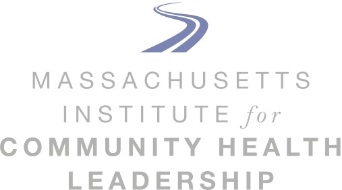 MICHL 11 Program ScheduleORIENTATION When: Monday September 20thWhere: OnlineWho: MICHL 11 Cohort   Michael McCormack, Sharon Bueno Washington, 10AM to 3:00 PM; supervisors of participants from 1:30PM to 3:00PMMODULE 1: GETTING ACQUAINTED AND BUILDING COMMUNITYWhen: Thursday, September 30 and Friday, October 1Where: ,  Who: Michael McCormack, Sharon Bueno Washington, Perry DoughertyMODULE 2: RACIAL EQUITY, SEEING STRUCTURAL RACISM IN THE HEALTH CARE SYSTEMSWhen:  Thursday, October 21 and Friday, October 22Where: OnlineWho: Sharon Bueno Washington, Michael McCormackMODULE 3: EXPLORING HOW OUR BEHAVIORS AND ASSUMPTIONS SHAPE US & GROUPSWhen: Thursday, November 18 and Friday, November 19Where: , , AshlandWho: Candice Crawford-Zakian, Michael McCormack, Sharon Bueno Washington, MODULE 4: Cultivating collective Wisdom and compassionWhen: Thursday, December 9 and Friday, December10 and 17Where: OnlineWho: Perry Dougherty, Sharon Bueno Washington, Michael McCormackMODULE 5: complex systems changeWhen: Thursday, January 20 and Friday, January 21Where: OnlineWho: Fawn Phelps, Abel Cano, Michael McCormack, Sharon Bueno WashingtonMODULE 6: culture, accountability, and power When: Thursday, February 10 and Friday, February 11Where: ,  Who:  Ra’Shaun Nalls, Abel Cano, Eliza Ramos, Sharon Bueno Washington, Michael McCormackMODULE 7: Networks, storytelling, and teachbacksWhen: Thursday, March 10 and Friday, March 11Where: ,  Who: Sharon Bueno Washington, Michael McCormackMODULE 8: Re-imagining Yourself as LEader: Reflections, Integration, and CelebrationWhen: Thursday, April 7, and Friday, April 8Where: , , AshlandWho: Michael McCormack, Sharon Bueno WashingtonMODULE 9: CLOSING CELEBRATIONWhen: Thursday, May 12Where Warren Conference Center, 529 Chestnut Street, AshlandWho: Michael McCormack, Sharon Bueno Washington, Foundation Staff, Invited Guests